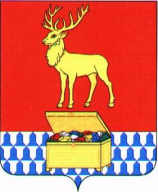 Р Е Ш Е Н И ЕСОВЕТА КАЛАРСКОГО МУНИЦИПАЛЬНОГО ОКРУГАЗАБАЙКАЛЬСКОГО КРАЯот 29 декабря 2020 года							№ 45с. ЧараОб утверждении положения о структуре администрации Каларского муниципального округа Забайкальского краяВ целях упорядочения формирования структуры администрации Каларского муниципального округа Забайкальского края, в соответствии с пунктом 8 части 10 статьи 35 Федерального закона от 6 октября 2003 года № 131-ФЗ «Об общих принципах организации местного самоуправления в Российской Федерации», Совет Каларского муниципального округа Забайкальского края Р Е Ш И Л:1. Утвердить прилагаемое положение о структуре администрации Каларского муниципального округа Забайкальского края.2. Настоящее решение вступает в силу на следующий день после дня его официального опубликования (обнародования) на официальном сайте муниципального района "Каларский район".Глава Каларскогомуниципального округаЗабайкальского края 								Климович С.А.УТВЕРЖДЕНО:решением Совета Каларскогомуниципального округа Забайкальского краяот 29 декабря 2020г. № 45П О Л О Ж Е Н И Ео структуре администрации Каларского муниципального округа Забайкальского края1. Общие положения1. Настоящее Положение разработано на основании пункта 8 части 10 статьи 35 Федерального закона от 6 октября 2003 года № 131-ФЗ «Об общих принципах организации местного самоуправления в Российской Федерации» (далее – Федеральный закон «Об общих принципах организации местного самоуправления в Российской Федерации») и определяет порядок формирования структуры администрации Каларского муниципального округа Забайкальского края (далее – Администрация) для её дальнейшего утверждения Советом Каларского муниципального округа Забайкальского края, а также порядок утверждения схемы управления Администрации.2. Структура Администрации представляет собой перечень отраслевых (функциональных) органов (структурных подразделений) Администрации, создаваемых для осуществления полномочий по решению вопросов местного значения Каларского муниципального округа Забайкальского края, отнесённых к компетенции Администрации Федеральным законом «Об общих принципах организации местного самоуправления в Российской Федерации», другими федеральными законами, иными нормативными актами Российской Федерации, законами и иными нормативными актами Забайкальского края, Уставом Каларского муниципального округа Забайкальского края, иными муниципальными нормативными правовыми актами Каларского муниципального округа Забайкальского края, а также отдельных государственных полномочий, переданных органам местного самоуправления Каларского муниципального округа Забайкальского края в соответствии с федеральными законами и законами Забайкальского края.3. Схема управления Администрации – это схематичное изображение структуры Администрации с указанием подотчетности и (или) подчиненности должностных лиц Администрации, отраслевых (функциональных) органов (структурных подразделений) Администрации и (или) муниципальных организаций.2. Порядок формирования структуры администрации и утверждения схемы управления администрации4. Структура Администрации формируется главой Каларского муниципального округа Забайкальского края в соответствии с Федеральным законом «Об общих принципах организации местного самоуправления в Российской Федерации», другими федеральными законами, иными нормативными актами Российской Федерации, законами и иными нормативными актами Забайкальского края, Уставом Каларского муниципального округа Забайкальского края, иными муниципальными нормативными правовыми актами Каларского муниципального округа Забайкальского края.5. Критериями формирования структуры Администрации являются:1) численность населения Каларского муниципального округа Забайкальского края;2) количество вопросов местного значения Каларского муниципального округа Забайкальского края, установленных Федеральным законом «Об общих принципах организации местного самоуправления в Российской Федерации»;3) количество осуществляемых отдельных государственных полномочий, переданных органам местного самоуправления Каларского муниципального округа Забайкальского края в соответствии с федеральными законами и законами Забайкальского края.6. Виды отраслевых (функциональных) органов (структурных подразделений) Администрации:1) комитет – отраслевой (функциональный) орган Администрации, наделенный правами юридического лица, который может подразделяется на структурные подразделения и (или) структурные единицы;2) управление – отраслевое (функциональное) структурное подразделение Администрации или ее комитета, которое может подразделяется на структурные единицы;3) отдел – структурная единица комитета, управления или структурное подразделение Администрации. Минимальная численность комитета или управления не может быть менее пяти единиц, а минимальная численность отдела не может быть менее двух единиц.7. Структура Администрации утверждается Советом Каларского муниципального округа Забайкальского края по представлению главы Каларского муниципального округа Забайкальского края.8. Комитеты, управления и отделы участвуют в осуществлении реализации полномочий, исполнение которых предусмотрено Федеральным законом «Об общих принципах организации местного самоуправления в Российской Федерации», другими федеральными законами, иными нормативными актами Российской Федерации, законами и нормативными актами Забайкальского края, Уставом Каларского муниципального округа Забайкальского края, иными муниципальными нормативными правовыми актами Каларского муниципального округа Забайкальского края, и действуют в соответствии с утверждаемыми положениями о них.9. Положение о комитете Администрации утверждается решением Совета Каларского муниципального округа Забайкальского края по представлению главы Каларского муниципального округа Забайкальского края.Положение об отделе комитета (управления) Администрации утверждается руководителем комитета (управления) Администрации по представлению руководителя отдела комитета (управления) Администрации.Положения об управлении Администрации, отделе Администрации утверждаются главой Каларского муниципального округа Забайкальского края по представлениям руководителя управления Администрации, руководителя отдела Администрации соответственно, согласованным с курирующими их деятельность заместителями администрации Каларского муниципального округа Забайкальского края .10. После утверждения изменений структуры Администрации муниципальные правовые акты Каларского муниципального округа Забайкальского края, в том числе локальные правовые акты отраслевых (функциональных) органов (структурных подразделений) Администрации, подлежат приведению в соответствие с изменениями структуры Администрации в течение 30 дней со дня утверждения данных изменений.11. Схема управления Администрации представляется на утверждение Совета Каларского муниципального округа Забайкальского края  совместно со структурой Администрации.12. Структура Администрации и схема управления Администрации подлежат постоянному вывешиванию на информационных стендах в зданиях Администрации и комитетов Администрации, а также размещению на официальном сайте Администрации в информационно-телекоммуникационной сети «Интернет»._______________